Экз. № ___ГУ МВД России по Ставропольскому краюОТДЕЛ МИНИСТЕРСТВА ВНУТРЕННИХ ДЕЛРОССИЙСКОЙ ФЕДЕРАЦИИ ПО КУРСКОМУ РАЙОНУ(Отдел МВД России по Курскому району)П Р И К А З«05»  декабря 2013 г.                                                                              №365   ст. КурскаяВо исполнение  приказа и.о. начальника Отдела МВД России по Курскому району от 28 декабря 2011 года №277  «О создании   Общественного совета при отделе МВД России по Курскому району» -ПРИКАЗЫВАЮ:Утвердить:Состав общественного совета при  отделе МВД России по Курскому району (приложение).Приложение №2 к приказу и.о. начальника Отдела МВД России по Курскому району от 28 декабря 2011 года №277 считать утратившим силу. Контроль над исполнением настоящего приказа возложить на начальника штаба Отдела МВД России по Курскому району подполковника внутренней службы Аветикова Ю.В.Приказ довести до лиц в части их касающейся.Начальникподполковник полиции					О.А. Рябошапка                                                                               Приложениек приказу  начальника Отдела МВД России по Курскому району от «___» декабря 2013 года №______Состав общественного совета при  Отделе МВД России по Курскому районуО создании состава Общественного совета при отделе МВД России по Курскому району№Должность ФИОКонтактный телефон1Заслуженный учитель России МОУ СОШ №1 ст. Курской Найденова Валентина Ивановна8-87964-630862Атаман Курского ОПО СКО терского казачьего войска Колесников Николай Григорьевич8-87964-627913Настоятель местной православной религиозной организации, Прихода Храма Святителя Николая Чудотворца станицы Курской Курского района Ставропольского края и Владикавказской Епархии Романенко Александр Николаевич (отец Александр)8-87964-550674Председатель районного совета ветеранов войны, труда, Вооруженных сил и правоохранительных органовВащанов Николай Иванович8-87964-630965Корреспондент районной редакции газеты «Степной маяк»Сетуридзе Нодар Андреевич8-87964-6-52-70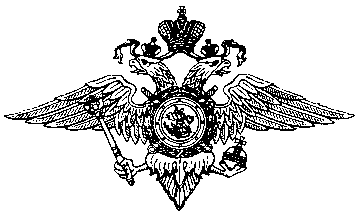 